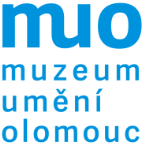 SMLOUVA O VÝPŮJČCEč. 324/2018/AMOŘímskokatolická farnost Hlučín, sídlo: Farní 7, Hlučín, PSČ 748 01, IČ: 47810386, 
zastoupena: xxxx, farářem  (dále jen jako „půjčitel“ na straně jedné)aMuzeum umění Olomouc, státní příspěvková organizace, sídlo: Denisova 47, 771 11 Olomouc, IČ: 75079950, zastoupeno: Mgr. Michalem Soukupem, ředitelem              (dále jen jako „vypůjčitel“ na straně druhé)uzavírají níže uvedeného dne, měsíce a roku podle ustanovení § 2193 a násl. zákona č. 89/2012 Sb., (Občanský zákoník) v platném znění tutoSmlouvu o výpůjčceI.Předmětem této smlouvy je za podmínek níže stanovených, bezplatná výpůjčka originálu uměleckého díla (dále jen jako „dílo“), které je blíže popsáno v Příloze č. 1 této smlouvy o 2 listech, pro účely výstavních projektů vypůjčitele. Příloha č. 1 je nedílnou součástí této Smlouvy.II.Dílo zůstává po celou dobu výpůjčky ve vlastnictví půjčitele a smí jej být použito jen k účelu uvedenému v Příloze č. 1 této smlouvy.III.3.1. Vypůjčitel může s předchozím písemným souhlasem půjčitele přenechat vypůjčené dílo k užívání dalšímu subjektu – restaurátorovi. Po dobu držení uměleckého díla tímto restaurátorem zůstává odpovědnost stávajícího vypůjčitele dle čl. IV. této smlouvy nedotčena.3.2. Vypůjčitel je povinen oznámit půjčiteli před předáním díla restaurátorovi jeho jméno, bydliště a místo, kde budou restaurátorské práce prováděny. Rovněž je povinen předat půjčiteli k odsouhlasení restaurátorský záměr a umožnit mu dohled nad prováděním restaurátorských prací.3.3. Průběh restaurátorských prací bude probíhat pod kontrolou odborných pracovníků Muzea umění Olomouc, státní příspěvkové organizace.IV.Vypůjčitel se zavazuje, že splní tyto podmínky výpůjčky:4.1. Vypůjčeného díla smí být použito jen k účelu uvedenému v Příloze č. 1 této smlouvy. S vypůjčeným dílem nebude bez předchozího písemného souhlasu půjčitele jakýmkoliv způsobem disponováno, zejména nebude přemístěno nebo dále půjčováno s výjimkou restaurování dle čl. III. této smlouvy.4.2. Po celou dobu výpůjčky zajistí ochranu a bezpečnost vypůjčeného díla včetně dodržení odpovídajících klimatických podmínek.4.3. V případě, že bude dílo reprodukováno v  katalogu výstavy, předá vlastníkovi jedno vydání katalogu.4.4. Vypůjčené dílo nebude pojištěno, avšak vypůjčitel odpovídá za jakékoliv poškození, zničení nebo ztrátu vypůjčeného díla, ať k tomu dojde jakýmkoliv způsobem, a to až do výše pojistné ceny díla, od okamžiku jeho převzetí do okamžiku jeho vrácení.4.5. Vypůjčitel zajistí na své náklady a nebezpečí přepravu díla z místa jejich současného umístění až do prostor vypůjčitele a zpět.4.6. V souvislosti s povinností provedení inventarizace veškerého majetku a závazků, která vyplývá zejména z ustanovení § 29 a § 30 zákona č. 563/1991 Sb., o účetnictví, ve znění p.p., prováděcí vyhlášky č. 410/2009 S., pro vybrané účetní jednotky, ve znění p.p. provede inventarizaci majetku specifikovaného v Příloze č. 1 této smlouvy a to v termínu k 31. 12. kalendářního roku s tím, že má povinnost zaslání jednoho vyhotovení inventurního soupisu o provedení fyzické inventury včetně lokace majetku do 15. ledna následujícího roku půjčiteli. V.5.1. Doba výpůjčky je specifikována v Příloze č. 1 této smlouvy a bude ukončena: 1./ dohodou smluvních stran; 2./ uplynutím sjednané doby výpůjčky.5.2. Půjčitel může požadovat okamžité vrácení vypůjčeného díla, zejména jestliže vypůjčitel neužívá vypůjčeného díla řádně nebo jestliže jej užívá v rozporu s účelem, ke kterému bylo dílo vypůjčeno, příp. poruší-li některou z dohodnutých podmínek této smlouvy.VI.6.1. Práva a povinnosti smluvních stran, které nejsou touto smlouvou výslovně upraveny, se řídí platnými obecně závaznými předpisy, zejména zákonem č. 89/2012 Sb., občanský zákoník.6.2. Veškeré změny a doplňky této smlouvy se sjednávají písemně formou číselně označovaných dodatků odsouhlasených a podepsaných oběma smluvními stranami.6.3. Pokud by některá ujednání v této smlouvě měla být neplatná, nemá to vliv na platnost ostatních ustanovení této smlouvy. Neplatná ustanovení smlouvy jsou v takovém případě nahrazena ustanoveními příslušného zákona.6.4. Tato smlouva je vyhotovena ve třech stejnopisech, z nichž jeden obdrží vypůjčitel, jedno vyhotovení smlouvy si ponechá půjčitel a jedno pare obdrží Biskupství ostravsko-opavské.6.5. Na tuto smlouvu se vztahuje povinnost zveřejnění této smlouvy dle zákona č. 340/2015 Sb., o registru smluv. Zveřejnění provede pouze vypůjčitel. Příloha č. 1 této smlouvy má důvěrnou povahu z důvodu zájmu na ochraně kulturního dědictví a sbírek půjčitele a není určena ke zveřejnění. 6.6. Tato smlouva nabývá platnosti dnem připojení podpisu statutárních zástupců a otisků razítek obou smluvních stran, následném schválení biskupem nebo generálním vikářem Biskupství ostravsko-opavského a účinnosti okamžikem zveřejnění v registru smluv dle zákona č. 340/2015 Sb., o registru smluv.6.7. Účastníci této smlouvy prohlašují, že si tuto smlouvu před jejím podpisem přečetli, že byla uzavřena po vzájemném projednání, podle jejich pravé a svobodné vůle, určitě, vážně a srozumitelně, nikoliv v tísni, za jednostranně nevýhodných podmínek. Autentičnost této smlouvy potvrzují svými podpisy a otisky razítek.V Hlučíně dne ………….…………………       	V Olomouci dne ………………………….. ………………………………………….…………………………….    	………………………………………………………………………Římskokatolická farnost Hlučín	Muzeum umění Olomouc, státní příspěvková organizacezast.: ThLic. Petrem Rakem, farářem                                  	zast.: Mgr. Michalem SoukupemSouhlasím.V Ostravě dne Čj.:………………………………Mons. Mgr. Martin Davidgenerální vikářBiskupství ostravsko-opavskéPříloha č. 1 Smlouvy o výpůjčce čj. 324/2018/AMOad čl. I.Předmětem smlouvy je za podmínek stanovených touto smlouvou bezplatná výpůjčka originálu níže specifikovaného uměleckého díla z majetku půjčitele.xxxxad čl. II.Vypůjčitel se dále zavazuje, že splní tuto podmínku výpůjčky: xxxxVypůjčené dílo vypůjčitel použije výhradně k uvedenému účelu s výjimkou restaurování dle čl. III. této smlouvy.ad čl. V.Půjčitel přenechává předmět výpůjčky, tedy výše uvedené dílo, vypůjčiteli na dobu určitou okamžikem převzetí díla počínaje, což je nejdříve 17. 9. 2018, do okamžiku jejich vrácení, a to nejpozději do 30. 8. 2028.Fotodokumentace ke smlouvě o výpůjčce mezi ŘKF Hlučín a Muzeem umění Olomouc